18 – 19 мая текущего года на базе «Точки кипения» в рамках подготовки к формированию стратегии цифровой трансформации региона была проведена Стратегическая сессия. В первый день работы, 18 мая, участниками были рассмотрены основные мероприятия для формирования «портфеля кейсов» - проектов цифровой трансформации. Во второй день, 19 мая,  были подведены итоги проделанной работы. В мероприятии приняли участие   представители органов исполнительной власти, городов и районов области, МФЦ, научного и бизнес-сообществ,  в том числе Управление Росреестра по Курской области.Цифровая трансформация была проведена по федеральному проекту «Кадры для цифровой экономики» национальной программы «Цифровая экономика Российской Федерации». Цифровизация затронет все сферы: государственное управление, здравоохранение, образование, культуру, транспорт, городское хозяйство, строительство, агропромышленный комплекс. В зависимости от сферы деятельности,  участников разделили на 9 рабочих групп, каждая из которых разрабатывала идею в соответствующей отрасли. Курский Росреестр входил в группу «строительство». С уважением, Пресс-служба Управления Росреестра по Курской области Тел.: +7 (4712) 52-92-75моб.: 8 (919) 213-05-38Bashkeyeva@r46.rosreestr.ruМы в Instagram:  https://www.instagram.com/rosreestr46/ 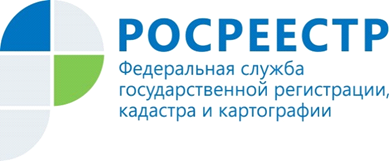 Курский Росреестр принял участие в разработке стратегии цифровой трансформации 